Приложение к письмуот___________ №_________Информация  «Лучшие практики НКО Нижневартовска» Проект: Физкультурно-оздоровительные мероприятия «Уличный спортзал» среди различных групп населенияОрганизация: Региональная общественная организация Ханты-Мансийского автономного округа-Югры «СТРАНА БЕЗ НАРКОТИКОВ. ЮГРА»*Дополнительно приложить 2-3 фотографии, освещающие реализацию проекта. 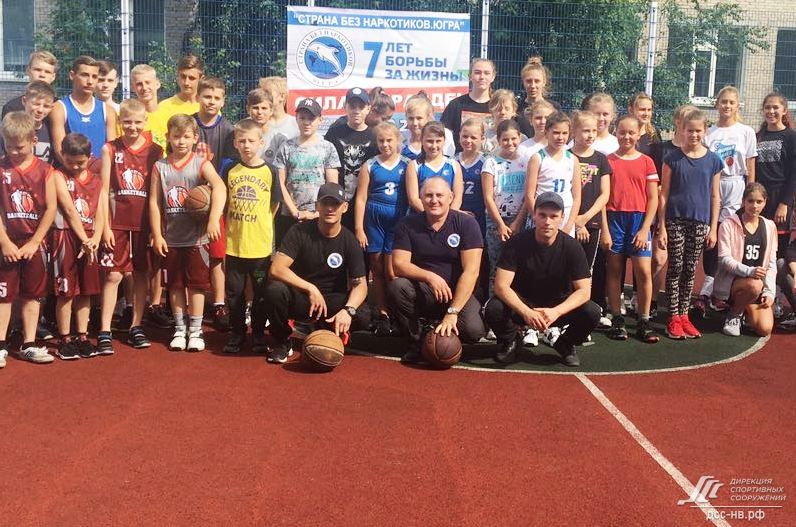 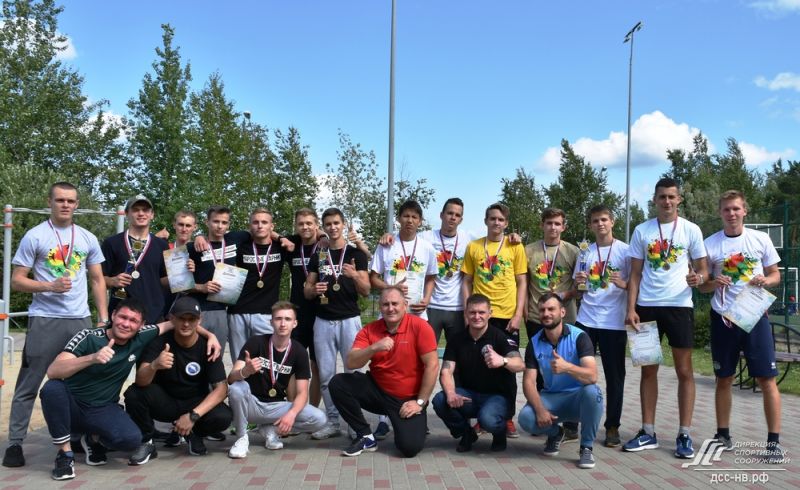 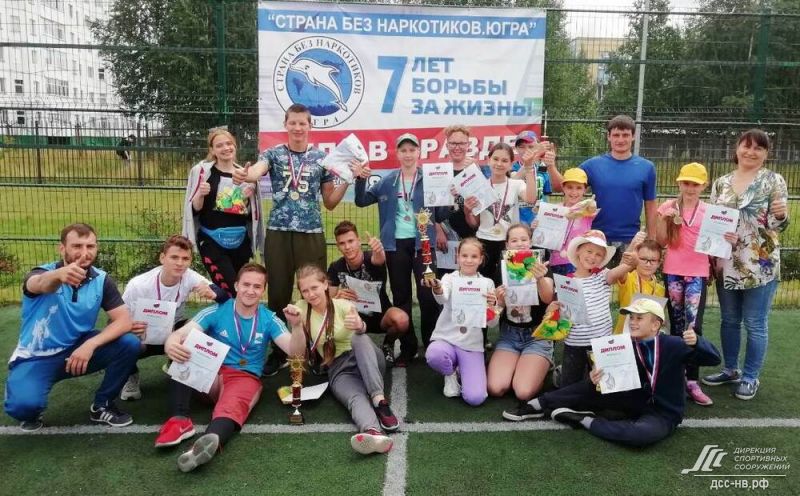 № п/пНаименование ОписаниеОбщая информация о проектеОбщая информация о проектеОбщая информация о проекте1.Название проектаФизкультурно-оздоровительные мероприятия «Уличный спортзал» среди различных групп населения 2.Место реализации проектаМногофункциональная площадка МАУ г. Нижневартовска «Дирекция спортивных сооружений», расположенная по адресу: г. Нижневартовск, улица Мира, д. 29а;Баскетбольная площадка МАУ г. Нижневартовска «Дирекция спортивных сооружений», расположенная по адресу: г. Нижневартовск, улица Пермская, д. 23а;Спортивно-гимнастическая площадка МАУ г. Нижневартовска «Дирекция спортивных сооружений», расположенная по адресу: г. Нижневартовск, улица Мира, д.29 а3.Срок реализации проектаАвгуст 20194.Наименование организации, реализующей проектРегиональная общественная организация Ханты-Мансийского автономного округа-Югры «СТРАНА БЕЗ НАРКОТИКОВ. ЮГРА»5.Руководитель организации, реализующей проектГиниатуллин Эдуард Ахатович6.Контактные данные организации (телефон, электронный адрес, почтовый адрес)Телефон: 8-982-549-7099Факс: 8(3466) 61-99-66Адрес электронной почты: stopnark86@yandex.ruСайт: http://stopnark86.ru/628615, Ханты-Мансийский автономный округ-Югра, город Нижневартовск, улица Северная, дом 48, квартира 1527.Краткое описание проекта (не больше 3-х предложений)Проект «Уличный спортзал» направлен на массовое привлечение детей, молодежи к занятиям физической культурой, ведению здорового образа жизни. Реализация данного проекта позволит обеспечить занятость детей и подростков в каникулярный период, позволит сформировать у населения мотивированное стремление к регулярным занятиям физической культурой и помочь развивать индивидуальные знания, навыки, умения, необходимые для укрепления здоровья, а также повысить уровень профилактики негативных проявлений в детской и молодежной средеДетальное описание проектаДетальное описание проекта1.Целевая аудитория проектаФизкультурно-оздоровительных мероприятия для населения города Нижневартовска. Возраст участников физкультурно-оздоровительных мероприятий определяется отдельно по каждому физкультурному мероприятию, но основной акцент делается на детей в возрасте от 10 до 16 лет.2.Цели проектаОрганизация и проведение физкультурно-оздоровительных мероприятий для дворовых команд.3.Задачи проектапривлечение жителей города Нижневартовска к занятиям физической культурой и спортом через новые формы организации физкультурно-массовой работы;выявление сильнейших дворовых команд;увеличение количества жителей города Нижневартовска, занимающихся физической культурой и спортом на 150 человек;пропаганда здорового образа жизни.4.План реализацииВ рамках проекта «Физкультурно-оздоровительные мероприятия «Уличный спортзал» среди различных групп населения» планируется организовать и провести три физкультурно-оздоровительных мероприятия для населения города Нижневартовска. Данный проект включает в себя следующие мероприятия:1.Физкультурно-оздоровительное мероприятие для дворовых команд «Флорбол»2. Физкультурно-оздоровительное мероприятие по стритболу для дворовых команд «Оранжевый мяч»3. Физкультурно-оздоровительное мероприятие для дворовых команд по стрит воркаут (street workout) «Железный человек»5.Кадровое и материальное обеспечение проектаСудейская бригада (главные судьи, главные секретари, судьи на поле) физкультурно-оздоровительных мероприятий назначается приказом РОО Ханты-Мансийского автономного округа-Югры «СТРАНА БЕЗ НАРКОТИКОВ. ЮГРА» на основании договора гражданско-правового характера об оказании услуг. Приобретена наградная атрибутика и сувенирная продукция.Средства на проведение мероприятия получены из бюджета муниципального образования города Нижневартовска в размере 130 000 рублей (по результатам конкурса)6.Ожидаемые результаты проектаорганизация и проведение на высоком качественном уровне физкультурно-оздоровительных мероприятий «Уличный спортзал» с положительными отзывами потребителей услуг; выявление сильнейших дворовых команд города Нижневартовска по каждому физкультурно-оздоровительному мероприятию;увеличение количества жителей города Нижневартовска занимающихся физической культурой на 150 человек;участники проекта получили индивидуальные знания, навыки, умения, необходимые для укрепления здоровья.